 Otázky Somatologie I a II MUDr. RokytaJaká je maximální velikost lidských buněk?Velikost je různá. Průměr buňky je kolem 60–70 µm, největší je ženská pohlavní buňka – vajíčko – oocyt (200–250µm) a nervová buňka – 100 µm neuron, nejmenší je červená krvinka – erytrocyt (7,2µm). Jak se jmenuje zárodečná tkáň, ze které se postupně vyvíjí všechny druhy pojiva a vaziva?Který typ vaziva slouží zároveň jako tepelný izolátor a mechanická ochrana?Kde a co jsou lakuny?O kolik procent je možné prodloužit natažením elastické vlákno?Jak jsou tři typy kostní dřeně? …barevnéKolik máme kostí? A děti?Kde je chrupavka vazivová, elastická a hyalinní?Čím jsou spojeny lebeční kosti novorozence a proč?Kolik máme fontanel na hlavě?Kde se pojí kosti kostěným spojem, vazivovým spojem a kde chrupavkou?Kdy byla první trepanace lebky?V mladší době kamenné/ neolit 800-500 let před naším letopočtem.Která kost není napojena na žádnou jinou kost?Který kloub je nejsložitější? Kde jsou 2 chrupavčité menisky, zkřížené vnitřní vazy – přední a zadní, vazy postranní kolenní vazy a šlacha čtyřhlavého stehenního svalu?Kde se nachází vláknitá/fibrilární kost? Dle čeho se dělí žebra na pravá, nepravá a volná?Který kloub má největší rozsah?Která kost je nejmohutnější?Která kost je nejmenší?                                 Kolik máme kotníků dohromady?Jaký je rozdíl mezi onemocněními rachitis a osteomalacie?Kolik máme svalů?Jak dlouhé mohou být buňky hladké svaloviny?Základní jednotkou hladkého svalstva je vřetenovitá svalová buňka (tedy myocyt) o délce asi (15-) 20–500 mikrometrů a šířce asi 5 mikrometrů.Kde se kromě kosterního svalstva vyskytuje příčně pruhovaná svalovina?Které kosterní příčně pruhované svaly se neupínají na kosti?Jak tělo zjišťuje, že sval pracuje nebo nepracuje?Svalová vřeténka a šlachová tělískaJsou svaly v klidu ve stavu absolutního uvolnění? Kdy se nejvíce uvolňují?Kolik vrstev mezižeberních svalů mámeČím se vyznačují svalová vlákna červená a bílá svalová vlákna? Která šlacha je nemohutnější?  Po jaké době cvičení se začnou spotřebovávat tuky v těle?Co způsobuje svalovou bolest po tělesné námazeKterý sval je nejmenší a který je největší?Co je to rigor mortis?Která látka je mediátor v nervosvalové ploténce?Indiánský šípový jed?     Blokáda nervosvalové ploténky jedem Kurare.Jaké množství vody obsahuje tělo dospělého muže 70kgJaká tkáň má nejméně vody?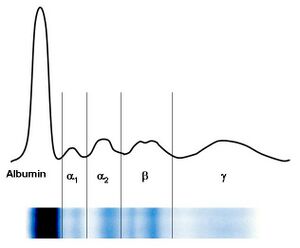 Který je hlavní kationt a aniont v krevní plazmě?Kterých proteinů v plazmě nejvíce?Kde se tvoří albuminy, fibrinogeny, globuliny? Kolik molekul kyslíku přenese 1 molekula HGB?Jaké máme nárazníkové/pufrační systémy krve?Kolik je globinových řetězců v hemoglobinu?Co je to karbaminohemoglobin a methemoglobin?Proč mají muži více hemoglobinu?Kde se poprvé ve vývoji tvoří buněčné elementy krve?Může mít dítě krevní skupinu A, když matka má krevní skupinu B? Které látky jsou nejdůležitější pro tvorbu erytrocytů?Jak se jmenují erytrocyty se zbytky organel a vyskytují se v krevním řečišti?Kde se tvoří srážecí faktory? Jak dlouho žijí erytrocyty? Jak dlouho žijí trombocyty? Jaká je podstata autoimunitních chorob?Jaký typ protilátek získává dítě v mateřském mléce?Který systém srážecí – vnější nebo vnitřní je poškozen při hemofilii A a B Jak zabránit hemokoagulaci? Jak získat nesrážlivou krev? Kdy byla poprvé provedena transplantace srdce?První úspěšnou transplantaci na lidech provedl 3. prosince 1967 v Kapském Městě chirurg Christiaan Barnard. Pacient Washkansky zemřel po 18 dnech na zápal plic. Jen pět dnů později transplantoval chirurg Adrian Kantowitz v nemocnici v Brooklynu (USA) dětské srdce. v Evropě pak hned následujícího roku Christianem Cabrolem ve Francii. V Československu je toto prvenství datováno rokem 1984. Zasloužil se o něj tým prof. Firta v pražském IKEM.Kolik litrů krve přečerpá srdce za jeden den?Jaký je systolický (tepový) objem?Jaký je minutový objem srdeční?Co je zdroj energie pro srdce? Jak se liší složení lymfy od krevní plazmy?Jak se liší červená a bílá pulpa sleziny?